О внесении изменений  в постановление Исполнительного комитета от  06.02.2020№ 50  «Об организации отдыха детей и молодежив 2020 году в Алексеевском муниципальномрайоне Республики Татарстан»1.В связи с кадровыми перестановками внести изменения в состав комиссии по организации отдыха детей и молодежи в Алексеевском муниципальном районе Республики Татарстан,Слова:«Чурин Николай Петрович		-заместитель руководителя Исполнительного 						 комитета Алексеевского муниципального 						 района по социальным вопросам, заместитель 						 председателя комиссии»заменить словами:«Симашева Альбина 			-заместитель руководителя Исполнительного Валентиновна				 комитета Алексеевского муниципального 						 района по социальным вопросам, заместитель 						 председателя комиссии».Слова:«Юнусов Руслан Рамисович		-врио.начальника отдела МВД России по Алексеевскому району (по согласованию)»заменить словами:			«Ахметзянов Радик Ринатович	-начальник отдела МВД России по Алексеевскому району Республики Татарстан (по согласованию)».	2. Опубликовать настоящее постановление на сайте Алексеевского муниципального района и на портале правовой информации. 3.Контроль за исполнением настоящего постановления возложить на заместителя руководителя Исполнительного комитета по социальным вопросам Симашеву А.В.Руководитель Исполнительного комитета                                                             Н.К.КадыровИСПОЛНИТЕЛЬНЫЙ КОМИТЕТАЛЕКСЕЕВСКОГО МУНИЦИПАЛЬНОГО РАЙОНАРЕСПУБЛИКИ ТАТАРСТАН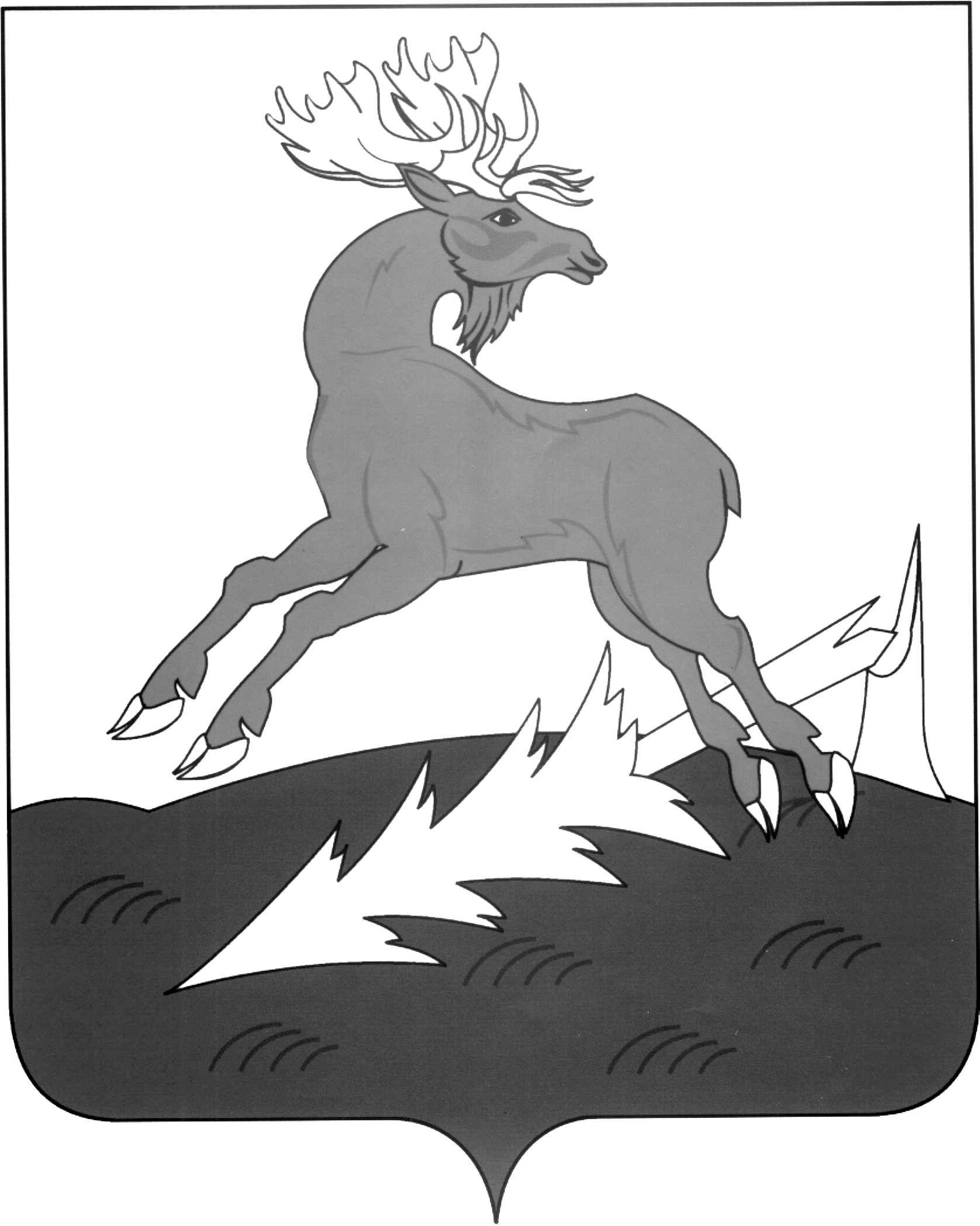 ТАТАРСТАНРЕСПУБЛИКАСЫАЛЕКСЕЕВСКМУНИЦИПАЛЬ РАЙОНЫНЫҢБАШКАРМА КОМИТЕТЫ                  ПОСТАНОВЛЕНИЕ16.06.2020п.г.т.Алексеевское                      КАРАР    № 213